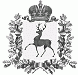 ПОСЕЛКОВЫЙ СОВЕТРАБОЧЕГО ПОСЁЛКА ШАРАНГАШАРАНГСКОГО МУНИЦИПАЛЬНОГО РАЙОНАНИЖЕГОРОДСКОЙ ОБЛАСТИРЕШЕНИЕот 12.02.2020							N1Об отчёте главы администрации о работе администрации  рабочего поселка Шаранга за 2019 год            Заслушав  отчёт  главы  администрации рабочего посёлка  Шаранга Шарангского муниципального района Нижегородской области  Краева Сергея Валентиновича   о работе администрации за 2019 год, поселковый Совет рабочего посёлка Шаранга Шарангского муниципального района Нижегородской области отмечает, что в отчётном году деятельность администрации была направлена  на улучшение  благоустроенности посёлка.Одной из главных задач в работе администрации является исполнение бюджета поселения.  За 2019 год  доходная часть бюджета  поселения составила- 100,4% к уточненному годовому плану, из них собственные доходы поступили 101,8 % к уточненному плану 2019 года.В общем объеме доходной части бюджета поселения доля собственных доходов составила 23,4 %, доля безвозмездных поступлений в виде дотаций, субвенций – 76,6 %.В структуре собственных доходов бюджета наибольший удельный вес -92,0% занимают налоговые доходы и 8 % приходится на  неналоговые  платежи и сборы.Расходная часть бюджета за год исполнена  на 99,1% при уточненном плане 73 292,8 тыс.руб., финансирование составило 72 662,80  тыс.руб. В 2019 году финансирование было направлено:- на благоустройство-57 512,0  тыс.руб.- на содержание аппарата управления-2 991,20 тыс.руб- на осуществление полномочий по первичному воинскому учету-327,9 тыс.руб- на содержание  пожарной безопасности-29,5 тыс.руб.- на  общественные работы -15,0 тыс.руб.- на ремонт муниципального жилья – 148,8 тыс.руб.Одним из важнейших направлений деятельности администрации является социальная поддержка, усиление мер социальной защиты льготных категорий населения. На территории поселения проживает 95 - многодетных семей, 19 - семьи с детьми – инвалидами , 131- семьи одиноких матерей, 154 человека находится на надомном обслуживании.             Ежегодно на территории рабочего посёлка проходят конкурсы: к Дню поселка и конкурс  на лучшее новогоднее световое и цветовое  оформление.            Главным направлением в работе являются обращения и наказы жителей поселения для решения жизненно необходимых и первостепенных задач в сфере социально-экономических отношений, вопросов благоустройства, коммунального хозяйства, здравоохранения, образования, культуры и спорта.За отчетный период в администрацию поступило  511 письменных обращений разного характера. Все заявления были рассмотрены. За 2019 год по администрации выдано письменных справок– 5 325: это справки о семейном положении, справка о наличии печного отопления и другие. На личном приёме у главы администрации р.п.Шаранга побывало за 2019 год – 122 человек. В основном жителей интересуют вопросы, связанные с решением бытовых проблем: благоустройством, социальным обеспечением, дорожным и коммунальным хозяйством, предоставлением муниципального жилья.Работа по благоустройству ведется по всем направлениям. Огромна роль населения, руководителей предприятий, организаций, коммунального хозяйства, администрации поселка и района.           На основании выизложенного, поселковый Совет рабочего посёлка Шаранга Шарангского муниципального района Нижегородской области решил: Отчёт  главы  администрации  рабочего посёлка Шаранга  Краева Сергея Валентиновича о работе администрации за 2019 год принять к сведению.Признать работу администрации за 2019 год  удовлетворительной.Глава местного самоуправления                                                          М.В.Михеева